ё                                                                                                                                                                                                                                                                                                                                                                                                                                                                                                                                                                                                                                                                                                                                                                                                                                                                                                                                                                                                                                                                                                                                                                                                                                                                                                                                                                                                                                                                                                                                                                                                                                                                                                                                                                                                                                                                                                                                                                                                                                                                                                                                                                                                                                                                                                                                                                                                                                                                                                                                                                                                                                                                                                                                                                                                                                                                                                                                                                                                                                                                                                                                                                                                                                                                                                                                                                                                                                                                                                                                                                                                                                                                                                                                                                                                                                                                                                                                                                                                                                                                                                                                                                                                                                                                                                                                                                                                                                                                                                                                                                                                                                                                                                                                                                                                                                                                                                                                                                                                                                                                                                                                                                                                                                                                                                                                                                                                                                                                                                                                                                                                                                                             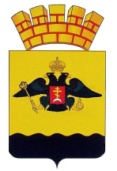 ПОСТАНОВЛЕНИЕАДМИНИСТРАЦИИ МУНИЦИПАЛЬНОГО ОБРАЗОВАНИЯ ГОРОД  НОВОРОССИЙСКОт 26.04.2016                                                                                                № 3219г. НовороссийскОб утверждении административного регламента предоставления муниципальной услуги: «Предоставление земельных участков, находящихся в государственной или муниципальной собственности, отдельным категориям граждан в собственность бесплатно»В целях приведения муниципальных правовых актов в соответствие с действующим законодательством, руководствуясь Земельным кодексом Российской Федерации, Федеральным законом от 27 июля 2010 года № 210-ФЗ «Об организации предоставления государственных и муниципальных услуг», Уставом муниципального образования город Новороссийск, постановляю:1. Утвердить административный регламент предоставления муниципальной услуги: «Предоставление земельных участков, находящихся в государственной или муниципальной собственности, отдельным категориям граждан в собственность бесплатно» (прилагается).2. Отделу информационной политики и средств массовой информации опубликовать настоящее постановление в средствах массовой информации               и разместить на сайте администрации муниципального образования город Новороссийск.3. Контроль за выполнением настоящего постановления возложить на первого  заместителя главы муниципального образования И.А. Дяченко.4. Постановление вступает в силу со дня его официального опубликования.Глава муниципального образованиягород Новороссийск                                                                  В.И. СиняговскийПриложениеУТВЕРЖДЕНпостановлением администрации муниципального образования город Новороссийскот   26.04.2016  №   3219АДМИНИСТРАТИВНЫЙ РЕГЛАМЕНТ     предоставления муниципальной услуги:«Предоставление земельных участков, находящихся в государственной или муниципальной собственности, отдельным категориям граждан в собственность бесплатно»1. Общие положенияАдминистративный регламент предоставления услуги по  предоставлению земельных участков, находящихся в государственной или муниципальной собственности, отдельным категориям граждан в собственность бесплатно (далее — административный регламент) разработан в целях повышения качества исполнения и доступности результатов предоставления  услуги «Предоставление земельных участков, находящихся в государственной или муниципальной собственности, отдельным категориям граждан в собственность бесплатно» (далее — муниципальная услуга) определяет последовательность и сроки действий (административные процедуры) должностных лиц при осуществлении полномочий по предоставлению  услуги.Данный Административный регламент распространяется на правоотношения по распоряжению: земельными участками, государственная собственность на которые не разграничена, в отношении земельных участков, расположенных на территории муниципального образования город Новороссийск;земельными участками, находящимися в муниципальной собственности муниципального образования г. Новороссийск.    1.2. Нормативно-правовые акты, регулирующие предоставление   муниципальной услугиПредоставление муниципальной услуги по  предоставлению земельных участков, находящихся в государственной или муниципальной собственности, отдельным категориям граждан в собственность бесплатно осуществляется в соответствии с:1.2.1. Земельным кодексом Российской Федерации (с последующими изменениями);1.2.2. Федеральным законом от 25 октября 2001 года № 137-ФЗ                        «О введении в действие Земельного кодекса Российской Федерации»                         (с последующими изменениями);1.2.3. Федеральным законом от 6 октября 2003 года № 131-ФЗ «Об общих принципах организации местного самоуправления в Российской Федерации». 1.2.4. Федеральным законом от 27 июля 2010 года № 210-ФЗ «Об организации предоставления государственных и муниципальных услуг»;1.2.5. Законом Краснодарского края от 5 ноября 2002 года № 532-КЗ               «Об основах регулирования земельных отношений в Краснодарском крае»                           (с последующими изменениями);1.2.6. Законом Краснодарского края от 26 декабря 2014 года № 3085-КЗ «О предоставлении гражданам, имеющих трех и более детей, в собственность бесплатно земельных участков, находящихся в государственной или муниципальной собственности»;1.2.7. Настоящим административным регламентом.1.3. Наименование органа, предоставляющего Муниципальную услугу1.3.1. Муниципальную услугу по  предоставлению земельных участков, находящихся в государственной или муниципальной собственности, отдельным категориям граждан в собственность бесплатно предоставляет администрация муниципального образования город Новороссийск в лице:1.3.1.1. Многофункциональный центр предоставления государственных и муниципальных услуг населению города Новороссийска (осуществляет консультирование, прием, выдачу документов, регистрацию и контроль за сроками предоставления муниципальной услуги).1.3.1.2. Управление имущественных и земельных отношений администрации муниципального образования город Новороссийск (далее УИЗО) (является исполнителем муниципальной услуги). 1.4. Сведения о конечном результате предоставления Муниципальной услуги1.4.1. Конечным результатом предоставления Муниципальной услуги могут являться:1.4.1.1. Принятие постановления администрации муниципального образования город Новороссийск по  предоставлению земельных участков, находящихся в государственной или муниципальной собственности, отдельным категориям граждан в собственность бесплатно; 1.4.1.2. Подготовка мотивированного письменного отказа в предоставлении муниципальной услуги «Предоставление земельных участков, находящихся в государственной или муниципальной собственности, отдельным категориям граждан в собственность бесплатно» за подписью заместителя главы муниципального образования город Новороссийск.1.4.2. Процедура предоставления услуги завершается путем получения заявителем:1.4.2.1. Постановления администрации муниципального образования город Новороссийск о предоставлении по  предоставлению земельных участков, находящихся в государственной или муниципальной собственности, отдельным категориям граждан в собственность бесплатно. 1.4.2.2. мотивированного письменного отказа в предоставлении Муниципальной услуги за подписью заместителя главы муниципального образования.1.5. Сведения о стоимости предоставления муниципальной услуги1.5.1. Муниципальная услуга предоставляется бесплатно.1.6. Описание заявителей, имеющих право на получение муниципальной услуги1.6.1.	Заявителями, имеющими право на получение Муниципальной услуги, являются физические лица, а также их представители, наделенные соответствующими полномочиями.1.6.2. Граждане, имеющие трех и более детей, которым на территории муниципального образования город  Новороссийск  предоставлены в аренду земельные участки для индивидуального жилищного строительства или ведения личного подсобного хозяйства, с момента возникновения права собственности на построенный на данном земельном участке жилой дом в случаях  (при установлении  законом  субъекта Российской Федерации существующих случая и порядка предоставления земельных участков в собственность  бесплатно) и (или) некоммерческие организации, созданные  гражданами  в случаях предусмотренных  законами  отдельным категориям граждан в случаях предусмотренных законами субъектов субъекта Российской Федерации. 1.6.2.1. от имени физических лиц заявления о предоставлении  Муниципальной услуги  могут подавать: 16.2.1.2. законные представители (родители, усыновители, опекуны) несовершеннолетних в возрасте до 18 лет; 1.6.2.1.3. опекуны недееспособных, ограниченно недееспособных  граждан; 1.6.2.1.4. представители, действующие в силу полномочий, основанных на доверенности или иных документах в соответствии с действующим законодательством.2. Требования к порядку предоставления Муниципальной услуги2.1. Порядок информирования о порядке предоставления муниципальной услуги2.1.1. Информация о порядке предоставления Муниципальной услуги выдается: 2.1.1.1. непосредственно в администрации муниципального образования город Новороссийск;2.1.1.2. с использованием средств телефонной связи, электронного информирования;2.1.1.3. посредством размещения в информационно-телекоммуникационных сетях общего пользования (в том числе в сети Интернет), публикации в средствах массовой информации, издания информационных материалов (брошюр, буклетов и т.д.).2.1.2. Сведения о месте нахождения администрации муниципального образования город Новороссийск, структурном подразделении, оказывающем муниципальную услугу, почтовом адресе для направления документов и обращений, о справочных телефонных номерах для направления обращений представлены на информационном стенде в МФЦ, а также в п. 1.3., 2.2.6, 3.2 настоящего Регламента.2.1.3. Информация о процедуре предоставления  Муниципальной услуги сообщается по номерам телефонов для справок (консультаций), а также размещается в информационно-телекоммуникационных сетях общего пользования (в том числе в сети Интернет), публикуется в средствах массовой информации, на информационных стендах, и в раздаточных информационных материалах (например, брошюрах, буклетах и т.п.).2.1.4. На информационных стендах в помещении, предназначенном для приема документов для предоставления Муниципальной услуги, размещается следующая информация:2.1.4.1. извлечения из законодательных и иных нормативных правовых актов, содержащих нормы, регулирующие деятельность по оказанию Муниципальной услуги;2.1.4.2. текст Административного регламента с приложениями (извлечения);2.1.4.3. блок-схемы (приложение к Административному регламенту) и краткое описание порядка предоставления услуги;2.1.4.4. перечни документов, необходимых для предоставления Муниципальной услуги, и требования, предъявляемые  к этим документам;2.1.4.5. образцы оформления документов, необходимых для предоставления  Муниципальной услуги;2.1.4.6. месторасположение, график (режим) работы, номера телефонов, адреса Интернет-сайтов и электронной почты органов, в которых заявители могут получить документы, необходимые для Муниципальной услуги;2.1.4.7. основания отказа в предоставлении Муниципальной услуги;2.1.5. При ответах на телефонные звонки и устные обращения специалисты подробно и в вежливой (корректной) форме информируют обратившихся по интересующим их вопросам. Ответ на телефонный звонок должен начинаться с информации о наименовании органа, в который позвонил гражданин, фамилии, имени, отчестве и должности специалиста, принявшего телефонный звонок.2.1.6. При невозможности специалиста, принявшего звонок, самостоятельно ответить на поставленные вопросы телефонный звонок должен быть переадресован (переведен) на другое должностное лицо или же обратившемуся гражданину должен быть сообщен телефонный номер, по которому можно получить необходимую информацию.2.1.7. Заявители, представившие документы в обязательном порядке информируются специалистами:2.1.7.1. об отказе в предоставлении Муниципальной услуги;2.1.7.2. о сроке завершения оформления документов и возможности их получения.2.2. Порядок информирования о ходе предоставления Муниципальной услуги2.2.1.	Информирование о ходе предоставления Муниципальной услуги осуществляется специалистами при личном контакте с заявителями, с использованием средств почтовой, телефонной связи, посредством электронной почты.2.2.2. Информация об отказе в предоставлении Муниципальной услуги направляется заявителю заказным письмом и дублируется по телефону, указанным в заявлении (при наличии соответствующих данных в заявлении).2.2.3. Информация о сроке завершения оформления документов и возможности их получения заявителю сообщается при подаче документов, а в случае сокращения срока - по указанному в заявлении телефону.2.2.4. В любое время с момента приема документов заявитель имеет право на получение сведений о прохождении процедур по предоставлению Муниципальной услуги при помощи телефона, посредством личного посещения, а также на сайте (портале) предоставления государственных услуг gosuslugi.ru.2.2.5. Для получения сведений о прохождении процедур по предоставлению Муниципальной услуги заявителем указываются (называются) дата и входящий номер, полученные при подаче документов. Заявителю предоставляются сведения о том, на каком этапе (в процессе выполнения какой административной процедуры) находится представленный им пакет документов. 2.2.6. Многофункциональный центр предоставления государственных и муниципальных услуг населению города Новороссийска располагается по адресу: 353900, Краснодарский край,  г. Новороссийск, ул. Бирюзова, 6 и ул. Куникова, 28.График работы операционного зала МФЦ г. Новороссийск ул. Бирюзова, 6 (телефон 8 (8617)  64-66-76)График работы операционного зала МФЦ, г. Новороссийск ул. Куникова, 28 (телефон    8(8617) 60-09-29)2.2.7. О месте нахождения и графике работы органа местного самоуправления, предоставляющего муниципальную услугу, о месте нахождения и графике работы МФЦ, о месте предоставления муниципальной услуги и услуг, которые являются необходимыми и обязательными для предоставления муниципальной услуги, о порядке предоставления муниципальной услуги, информация предоставляется посредством её размещения в официальных средствах массовой информации администрации муниципального образования город Новороссийск (далее – СМИ), на официальных сайтах: 2.2.7.1. Портал государственных и муниципальных услуг Краснодарского края pgu.krasnodar.ru; 2.2.7.2. Единый портал многофункциональных центров предоставления государственных и муниципальных услуг Краснодарского края www.e-mfc.ru; 2.2.7.3. Официальный сайт администрации муниципального образования город Новороссийск  www. admnvrsk.ru,  2.2.7.4. Официальный сайт МФЦ mfc.admnvrsk.ru. 2.2.7.5. Также указанная информация размещается в помещении МФЦ, с использованием информационных стендов, предоставляется сотрудниками МФЦ по электронным каналам связи (телефон, интернет, электронная почта) и на личном приёме.2.2.8. Для получения информации о процедуре предоставления муниципальной услуги заинтересованные лица обращаются в МФЦ:2.2.8.1. В устной форме на личном приёме или по телефонам контакт-центра (call-центра) 67-16-50;2.2.8.2. В письменном виде почтой/электронной почтой  (mfcnovoros@bk.ru).2.3. Порядок получения консультаций о предоставлении муниципальной услуги2.3.1.	Консультации (справки) по вопросам предоставления Муниципальной услуги предоставляются специалистами, предоставляющими Муниципальную услугу. 2.3.2.	Консультации предоставляются по следующим вопросам:2.3.2.1. перечня документов, необходимых для предоставления Муниципальной услуги, комплектности (достаточности) представленных документов;2.3.2.2. источника получения документов, необходимых для предоставления Муниципальной услуги (орган, организация и их местонахождение);2.3.2.3. времени приема и выдачи документов;2.3.2.4. сроков предоставления Муниципальной услуги;2.3.2.5. порядка обжалования действий (бездействия) и решений, осуществляемых и принимаемых в ходе предоставления муниципальной услуги.2.3.3. Консультации предоставляются при личном обращении, посредством телефона.  2.4. Условия и сроки приема и консультирования заявителей 2.4.1. 	Прием и консультирование граждан по вопросам связанным с предоставлением Муниципальной услуги,  осуществляется МФЦ по адресу: 353900, Краснодарский край,  г. Новороссийск, ул. Бирюзова, 6, и ул. Куникова, 28 в соответствии со следующим графиком: График работы операционного зала МФЦ г. Новороссийск ул. Бирюзова, 6 (телефон 8 (8617)  64-66-76)График работы операционного зала МФЦ, г. Новороссийск ул. Куникова, 28 (телефон    8(8617) 60-09-29)2.5. Сроки ожидания при предоставлении Муниципальной услугиСроки ожидания в очереди при подаче и получении заявителем документов не могут превышать:2.5.1. Время ожидания в очереди для получения информации (консультации) – 15 минут;2.5.2. Время ожидания в очереди для подачи документов – 15 минут;2.5.3. Время ожидания в очереди для получения документов – 15 минут.2.6. Общий срок  предоставления Муниципальной услуги2.6.1.	Общий срок предоставления Муниципальной услуги не должен превышать 30 дней со дня приема заявления.2.7. Перечень документов необходимых для получения Муниципальной услуги2.7.1.1. Заявление для предоставления муниципальной услуги о предоставлении земельных участков, находящихся в государственной или муниципальной собственности, отдельным категориям граждан в собственность бесплатно по форме согласно приложению                                          1 административного регламента. 2.7.1.2. Копия документа, удостоверяющего личность заявителя (заявителей), являющегося физическим лицом, либо личность представителя физического или юридического лица. 2.7.1.3. Копия документа, удостоверяющего права (полномочия) представителя физического лица, если с заявлением обращается представитель заявителя (заявителей).2.7.1.4. Выписка из ЕГРП о правах на приобретаемый земельный участок или уведомление об отсутствии в ЕГРП запрашиваемых сведений о зарегистрированных правах на указанный земельный участок.2.7.1.5. Выписка из ЕГРП о правах на недвижимое имущество здание, строение, сооружение находящееся на приобретаемом  земельном участке или уведомление об отсутствии в ЕГРП запрашиваемых сведений о зарегистрированных правах на указанный земельный участок.2.7.2. Перечень необходимых и обязательных документов, предоставляемых заявителем2.7.2.1. Заявление для предоставления муниципальной услуги о предоставлении земельных участков, находящихся в государственной или муниципальной собственности, отдельным категориям граждан в собственность бесплатно по форме согласно приложению № 1. 2.7.2.2. Копия документа, удостоверяющего личность заявителя (заявителей), являющегося физическим лицом, либо личность представителя физического или юридического лица. 2.7.2.3. Копия документа, удостоверяющего права (полномочия) представителя физического лица, если с заявлением обращается представитель заявителя (заявителей).Заявитель вправе  по собственной инициативе предоставить документы, предоставленные  в рамках межведомственного  взаимодействия.2.7.3. Перечень документов, предоставляемых в рамках межведомственного взаимодействия2.7.3.1. Кадастровый паспорт испрашиваемого земельного участка либо кадастровая выписка об испрашиваемом земельном участке.2.7.3.2. Выписка из ЕГРП о правах на приобретаемый земельный участок или уведомление об отсутствии в ЕГРП запрашиваемых сведений о зарегистрированных правах на указанный земельный участок.2.7.3.3. Выписка из ЕГРП о правах на недвижимое имущество здание, строение, сооружение находящееся на приобретаемом  земельном участке или уведомление об отсутствии в ЕГРП запрашиваемых сведений о зарегистрированных правах на указанный земельный участок2.8. Основания для отказа в предоставлении Муниципальной услугиВ предоставлении Муниципальной услуги может быть отказано на следующих основаниях (исчерпывающий перечень):2.8.1. заявление об отказе в предоставлении муниципальной услуги направлено в орган исполнительной власти или орган местного самоуправления, которые не вправе принимать решение о предоставлении земельных участков, находящихся в государственной или муниципальной собственности, отдельным категориям граждан в собственность бесплатно2.8.2. отсутствие одного из документов, указанных в п. 2.7.2 Административного регламента;2.8.3. несоответствие хотя бы одного из документов по форме или содержанию требованиям действующего законодательства, а также содержание в документе неоговоренных приписок и исправлений;2.8.4. обращение за получением Муниципальной  услуги ненадлежащего лица;2.8.5. отсутствие у заявителя прав и надлежащих полномочий на получение муниципальной услуги, удостоверенных в соответствии с действующим законодательством.2.8.6. на основании вступившего в законную силу определения или решения суда, препятствующих оказанию муниципальной услуги.2.8.7. разрешенное использование земельного участка не соответствует целям использования такого земельного участка, указанным в заявлении о предоставлении земельного участка2.8.8. по основаниям, предусмотренным законом субъекта Российской Федерации. 2.9. Требования к оборудованию мест оказания Муниципальной услуги2.9.1. МФЦ располагается в пешеходной доступности от остановок общественного транспорта. Дорога от близлежащих остановок общественного транспорта до здания МФЦ  оборудована указателями.2.9.2.	Операционный зал МФЦ располагается на первом и втором этаже здания с оборудованным отдельным входом для заявителей.2.9.3. 	Вход в здание оборудован лестницей, а также пандусами для беспрепятственного передвижения инвалидных колясок.2.9.4. Здание МФЦ оборудовано информационной табличкой (вывеской).2.9.5. МФЦ оборудован стоянками для автомобильного транспорта граждан – получателей муниципальной услуги. Предоставляется бесплатный доступ получателей муниципальной услуги к парковочным местам.2.9.6. В часы приема для доступа граждан открыты сектор ожидания, совмещенный с сектором информирования, и сектор для непосредственного приема граждан. В часы приема работают операторы МФЦ и информаторы МФЦ.2.9.7. Сектор ожидания оборудован стульями, креслами, столами  для оформления документов. В секторе ожидания размещены банкоматы кредитных учреждений (отделений банков) для  приема платежей.2.9.8. Операционный зал оборудован электронной системой управления очередью. Электронная система управления функционирует в течение всего времени приема граждан и должна исключать возможность ее произвольного отключения сотрудниками МФЦ. 2.9.9. В секторе ожидания установлена система звукового информирования для информирования престарелых и слабовидящих граждан. 2.9.10. Помещение МФЦ оборудовано информационными стендами с образцами заполнения запросов (заявлений) и перечнями документов, необходимых для предоставления муниципальных услуг.2.9.11. Сектор информирования оборудуется стульями, столами для оформления документов. 2.9.12. В секторе информирования устанавливаются информационно-справочные терминалы со справочно-информационными системами - информационные киоски (инфоматы). 2.9.13. В секторе информирования располагается информатор МФЦ, который осуществляет организационную и консультационную помощь гражданам и организациям, обратившимся в МФЦ для получения муниципальной услуги.2.9.14. Сектор для информирования оборудован световым информационным табло (видеоэкран с информацией). 2.9.15. Для операторов МФЦ и заявителей предусмотрены места для сидения и столы для размещения документов. Рабочее место оператора МФЦ  обеспечивает возможность при необходимости свободного входа и выхода из помещения. Рабочее место оператора МФЦ оборудовано ПЭВМ с возможностью доступа к информационной системе, а также принтером. 2.9.16. Помещения, предназначенные для приема заявлений, информационные залы, иные места предоставления муниципальных услуг оборудуются с учетом требований доступности для инвалидов в соответствии с действующим законодательством3. Административные процедуры3.1. Последовательность административных действий (процедур)  при предоставлении муниципальной услуги3.1.1. Предоставление муниципальной услуги включает в себя следующие административные процедуры:3.1.1.1. прием и регистрация документов;3.1.1.2. рассмотрение заявления;3.1.1.3. принятие постановления администрации муниципального образования город Новороссийск либо подготовка мотивированного письменного отказа в предоставлении муниципальной услуги «Предоставление земельных участков, на которых расположены здания, строения, сооружения город Новороссийск» за подписью заместителя главы муниципального образования. 3.2. Прием документовОснованием для начала предоставления Муниципальной услуги является:3.2.1.1. личное обращение заявителя (его представителя, доверенного лица) в администрацию муниципального образования город Новороссийск непосредственно либо через МФЦ по адресу: г. Новороссийск, ул. Бирюзова, 6, ул. Куникова,28;3.2.1.2. почтой; 3.2.1.3. через портал оказания муниципальных услуг  pgu.krasnodar.ru с комплектом документов, необходимых для предоставления услуги, указанных в разделе 2.7.1 – 2.7.2. настоящего Административного регламента.Порядок обращения через портал оказания муниципальных услуг  pgu.krasnodar.ru содержится в разделе «Справочная информация» указанного портала. 3.2.2.	Максимальное время представления физическому или юридическому лицу (его представителю) информации составляет 15 минут.3.2.3.	Оператор МФЦ на основании обращения в устной форме физического или юридического лица (его представителя) обязан:3.2.3.1. Предложить заявителю представиться, назвав фамилию, имя, отчество и должность, а также организацию, которую он представляет;3.2.3.2. Выслушать обращение и при необходимости уточнить поставленные в нем вопросы;3.2.3.3. Представить в устной форме информацию по существу вопроса в пределах своей компетенции в соответствии с настоящим административным регламентом в указанные сроки.3.2.3.4. В случае, если рассмотрение поставленных в обращении вопросов не входит в компетенцию участников МФЦ, физическому или юридическому лицу (его представителю) сообщается о невозможности предоставления интересующей его информации, а также о его праве обращения в органы, в компетенцию которых входит рассмотрение данных вопросов.3.2.3.5. В случае, если физическое или юридическое лицо (его представитель) не удовлетворено информацией, представленной на устной консультации, ему предлагается направить обращение в письменной форме в МФЦ и сообщаются необходимые реквизиты;3.2.3.6. В случае, если для ответа на обращение в устной форме по вопросам, возникающим в конкретной ситуации, требуется предоставление извлечений из нормативных правовых актов, ссылки на действующее законодательство и т.д., предлагается направить обращение в письменной форме в управление, к чьей компетенции относится данный вопрос, и сообщаются необходимые реквизиты этого управления.3.2.3.7. В случае, если к заявлению прилагается неполный пакет документов и отсутствуют документы, сбор которых не входит в компетенцию МУ «МФЦ», оператор центра предоставляет физическому или юридическому лицу (его представителю) перечень документов, необходимый для получения муниципальной услуги.3.2.3.8. При установлении фактов несоответствия представленного заявления и документов требованиям настоящего административного регламента оператор МФЦ уведомляет заявителя о наличии препятствий для предоставления муниципальной услуги объясняет заявителю содержание выявленных недостатков представленных документов и предлагает принять меры по их устранению.3.2.3.9. При согласии заявителя устранить препятствия оператор МФЦ возвращает представленные документы для исправления, о чем делается соответствующая запись в электронном журнале учёта и контроля документов.3.2.3.10. При несогласии заявителя устранить несоответствия оператор МФЦ под подпись уведомляет заявителя, что указанное обстоятельство может препятствовать предоставлению муниципальной услуги.3.2.3.11. Оператор МФЦ сличает представленные экземпляры оригиналов и копий документов, в том числе нотариально удостоверенные. Если представленные копии документов нотариально не заверены, данный специалист сличает копии документов с их подлинными экземплярами, выполняет на них надпись об их соответствии подлинным экземплярам, заверяет своей подписью с указанием фамилии и инициалов.3.2.4. 	Регистрация заявления. Срок регистрации заявления не должен превышать 1 день.  Оператор МФЦ регистрирует заявление в электронном журнале учёта и контроля документов и вносит запись о приеме документов, для чего указывает следующие сведения:порядковый номер записи;    дату и время приема;  общее количество документов и общее число листов в документах;  данные о заявителе; сведения об объекте прав; цель обращения заявителя; свои фамилию и инициалы.3.2.5.	После регистрации в электронном журнале учета входящих документов оператор делает соответствующую отметку на заявлении, содержащую фамилию, инициалы и подпись. Заявителю выдается расписка в принятии документов с отметкой даты приема и входящего номера заявления, оператор МФЦ указывает свои фамилию и инициалы, ставит подпись, контактный телефон, по которому заявитель может получать информацию о ходе предоставления муниципальной услуги и ориентировочную дату обращения для получения результата муниципальной услуги (в сроки установленные регламентом). Оператор МФЦ в день регистрации заявления передает заявление с комплектом документов специалисту по контролю МФЦ. 3.2.6.	Передача полного пакета документов в УИЗО. Специалист по контролю МФЦ в течение 1 дня передает заявление и полный пакет документов под роспись, ответственному лицу и вносит соответствующую запись  в электронный и бумажный журнал учёта и контроля документов.3.3. Рассмотрение заявления3.3.1. Подготовка УИЗО проекта постановления администрации муниципального образования город Новороссийск или мотивированного отказа  и передача его в МФЦ для дальнейшего согласования. 3.3.1.1. Начальник УИЗО в течение 1 дня рассматривает заявление и пакет документов и передает начальнику  отдела земельно-правовых отношений УИЗО.3.3.1.2. Начальник  отдела земельно-правовых отношений УИЗО в течение 1 дня рассматривает заявление и пакет документов и передает с соответствующей резолюцией конкретному специалисту.3.3.1.2. Специалист, к которому поступило данное поручение для исполнения, в течение 8 дней готовит проект постановления о предоставлении земельных участков, находящихся в государственной или муниципальной собственности, отдельным категориям граждан в собственность бесплатно либо мотивированный отказ и передает его начальнику отдела.       	В случае необходимости получения документов, указанных в пункте 2.7.3, в порядке межведомственного взаимодействия, специалист обеспечивает подготовку и направление такого запроса в сроки, установленные соглашением о взаимодействии с соответствующим органом государственной власти (местного самоуправления) – 8 дней. 	Подготовка проекта постановления о предоставлении земельных участков, находящихся в государственной или муниципальной собственности, отдельным категориям граждан в собственность бесплатно осуществляется после получения ответов (документов и сведений) по каждому направленному запросу. 3.3.1.3. Начальник отдела в течение 1 дня подписывает и передает для дальнейшего согласования начальнику УИЗО проект постановления (мотивированный отказ).3.3.1.4. Начальник УИЗО в течение 1 дня подписывает данный проект постановления (мотивированный отказ), возвращает специалисту УИЗО, ответственному за координацию деятельности с МФЦ для передачи по реестру в МФЦ, о чем специалист по контролю МФЦ делает соответствующую запись в электронном и бумажном журнале учета документации.3.3.2. Согласование постановления земельного участка:3.3.2.1. Согласование и регистрация постановления администрации муниципального образования город Новороссийск– 9 дней :3.3.2.1.1.Правовое управление администрации муниципального образования город Новороссийск – 3 дня. 3.3.2.1.2. Заместитель главы муниципального образования город Новороссийск  – 2 дня. 3.3.2.1.3. Глава  муниципального образования город Новороссийск  – 2 дня3.3.3.1.4. Регистрация постановления – 2 дня.  3.3.3.1.5. Подписание мотивированного письменного отказа осуществляется курирующим заместителем главы муниципального образования город Новороссийск осуществляется в трехдневный срок и передается в МФЦ на выдачу заявителю либо в канцелярию для направления данного ответа почтовым отправлением, направления ответа в электронном виде. 3.3.3. Уведомление заявителя (МФЦ) – в день получения результатов муниципальной услуги. Срок для получения результата услуги лично – 3 дня.  3.3.4. В случае неявки заявителя в течение 3-х дней с момента оповещения результат предоставления муниципальной услуги высылается заказным почтовым отправлением либо направляется в электронном виде.4. Порядок и формы контроля за предоставлением Муниципальной услуги	4.1.	Текущий контроль соблюдения последовательности административных действий и сроков их исполнения специалистов  МФЦ, определенных административными процедурами по предоставлению муниципальной услуги (далее – текущий контроль), осуществляется директором МФЦ, его заместителем и начальниками отделов, ответственными за организацию работы по предоставлению муниципальной услуги ежедневно.	4.2.	Текущий контроль соблюдения последовательности административных действий и сроков их исполнения специалистов УИЗО, определенных административными процедурами по предоставлению муниципальной услуги осуществляется начальником УИЗО ежедневно.4.3.	По результатам проведенных проверок в случае выявления нарушений прав заявителей осуществляется привлечение виновных лиц к ответственности в соответствии с законодательством Российской Федерации.5. Порядок обжалования действий (бездействия) и решений, осуществляемых (принятых) в ходе предоставления Муниципальной услуги.5.1.	Заявители имеют право на обжалование действий или бездействия должностных лиц при предоставлении муниципальной услуги в досудебном и судебном порядке.В части досудебного обжалования заявители имеют право обратиться с жалобой лично (устно) в установленные часы приема или направить жалобу по почте в адрес администрации муниципального образования город Новороссийск (главы муниципального образования, заместителя главы муниципального образования).Заявитель имеет право на получение информации и документов, необходимых для обоснования и рассмотрения жалобы.Жалоба, поступившая в орган, предоставляющий муниципальную услугу, подлежит рассмотрению должностным лицом, наделенным полномочиями по рассмотрению жалоб, в течение пятнадцати рабочих дней со дня ее регистрации, а в случае обжалования отказа органа, предоставляющего муниципальную услугу, должностного лица органа, предоставляющего муниципальную услугу, в приеме документов у заявителя либо в исправлении допущенных опечаток и ошибок или в случае обжалования нарушения установленного срока таких исправлений - в течение пяти рабочих дней со дня ее регистрации. 5.2. Гражданин в своем письменном обращении (жалобе) в обязательном порядке указывает:5.2.1. наименование органа, предоставляющего муниципальную услугу, должностного лица органа, предоставляющего муниципальную услугу, либо муниципального служащего, решения и действия (бездействие) которых обжалуются;5.2.2. фамилию, имя, отчество (последнее - при наличии), сведения о месте жительства заявителя - физического лица либо наименование, сведения о месте нахождения заявителя - юридического лица, а также номер (номера) контактного телефона, адрес (адреса) электронной почты (при наличии) и почтовый адрес, по которым должен быть направлен ответ заявителю;5.2.3. сведения об обжалуемых решениях и действиях (бездействии) органа, предоставляющего муниципальную услугу, должностного лица органа, предоставляющего муниципальную услугу, либо муниципального служащего;5.2.4. доводы, на основании которых заявитель не согласен с решением и действием (бездействием) органа, предоставляющего муниципальную услугу, должностного лица органа, предоставляющего муниципальную услугу, либо муниципального служащего. Заявителем могут быть представлены документы (при наличии), подтверждающие доводы заявителя, либо их копии.5.3. По результатам рассмотрения жалобы орган, предоставляющий муниципальную услугу, принимает одно из следующих решений:5.3.1. удовлетворяет жалобу, в том числе в форме отмены принятого решения, исправления допущенных органом, предоставляющим муниципальную услугу, опечаток и ошибок в выданных в результате предоставления муниципальной услуги документах, возврата заявителю денежных средств, взимание которых не предусмотрено нормативными правовыми актами Российской Федерации, нормативными правовыми актами субъектов Российской Федерации, муниципальными правовыми актами, а также в иных формах;5.3.2. отказывает в удовлетворении жалобы.5.4. Не позднее дня, следующего за днем принятия указанного решения, заявителю в письменной форме и по желанию заявителя в электронной форме направляется мотивированный ответ о результатах рассмотрения жалобы.5.5. В случае установления в ходе или по результатам рассмотрения жалобы признаков состава административного правонарушения или преступления должностное лицо, наделенное полномочиями по рассмотрению жалоб, незамедлительно направляет имеющиеся материалы в органы прокуратуры.5.6. Граждане вправе обжаловать решения, принятые в ходе предоставления муниципальной услуги, действия или бездействие органа местного самоуправления в судебном порядке в соответствии с законодательством РФ.6. Показатели доступности и качества муниципальной услуги.6.1. Показателем доступности муниципальной услуги является количество обращений граждан и организаций за оказанием муниципальной услуги.6.1.1. условия ожидания приема;6.1.2. доступность по времени и месту приема заявителей;6.1.3. порядок информирования о муниципальной услуге;6.1.4. исчерпывающая информация о государственной услуге;6.1.5. обоснованность отказов в предоставлении муниципальной услуги;6.1.6. выполнение требований, установленных законодательством, в том числе отсутствие избыточных административных действий;6.1.7. соответствие должностных регламентов ответственных должностных лиц, участвующих в предоставлении муниципальной услуги, настоящему Административному регламенту в части описания в них административных действий, профессиональных знаний и навыков;6.1.8. возможность установления персональной ответственности должностных лиц за соблюдение требований настоящего Административного регламента по каждому действию или административной процедуре при предоставлении муниципальной услуги;6.1.9. ресурсное обеспечение исполнения настоящего Административного регламента;6.1.10. количество взаимодействий заявителя с должностными лицами при предоставлении муниципальной услуги и их продолжительность.В целях обеспечения конфиденциальности сведений о заявителе одним должностным лицом одновременно ведется прием только одного посетителя.Одновременное консультирование и (или) прием двух и более посетителей не допускаются.Первый заместитель главы муниципального образования                                                           И.А. ДяченкоГлаве муниципального образованиягород НовороссийскИ.А.Дяченко_______________________________		       (наименование, заявителя)________________________________________________________	(фамилия, имя, отчество, паспортные данные, кем, когда выдан _______________________________________________________          ________________________________________________________                  почтовый адрес, телефон ЗАЯВЛЕНИЕо предоставлении земельного участка, находящегося в государственной или муниципальной собственности, отдельным категориям граждан в собственностьПрошу предоставить в собственность земельный участок, расположенный по адресу: г. Новороссийск, __________________________________________________________________площадью_________кв.м, предназначенный для__________________________, кадастровый номер____________________Основание предоставления земельного участка без проведения торгов _________________________________________________________________Приложение: ______________________________________________________                                               (наименование и реквизиты документов)Заявитель ___________________________________         __________________	              (фамилия, имя, отчество - для граждан, наименование,  фамилия, имя,                                    (подпись)                                                                                                                                           отчество, должность руководителя, печать – для юридических лиц) «___» ________________г.Первый заместитель главы муниципального образования                                                         И.А. ДяченкоПриложение № 2к административному регламенту «Предоставление земельных участков, находящихся в государственной или муниципальной собственности, отдельным категориям граждан в собственность бесплатно»БЛОК-СХЕМА предоставления муниципальной услугиПервый заместитель главы муниципального образования                                                          И.А. ДяченкоПонедельник– с 800 до 2000Вторник–с 800 до 2000Среда–с 800 до 2000Четверг–с 800 до 2000Пятница–с 800 до 2000Суббота–с 800 до 1700Понедельник– выходнойВторник–с 800 до 1700Среда–с 800 до 2000Четверг–с 800 до 1700Пятница–с 1100 до 2000Суббота–с 1100 до 1700Понедельник– с 800 до 2000Вторник–с 800 до 2000Среда–с 800 до 2000Четверг–с 800 до 2000Пятница–с 800 до 2000Суббота–с 800 до 1700Понедельник– выходнойВторник–с 800 до 1700Среда–с 800 до 2000Четверг–с 800 до 1700Пятница–с 1100 до 2000Суббота–с 1100 до 1700Документы приняты:«___»________  ______ г.Специалист МФЦ__________________(Ф.И.О. специалиста)__________________(подпись)